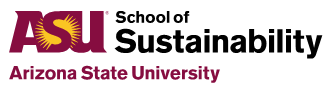 In partial fulfillment of the requirements for the degree ofMaster of Art/Master of ScienceFull NameWill defend his/her/their thesisTitleDay of the week, Month Date, YearTimeLocation, Room/Zoom linkFaculty, students, and the general public are invited.Supervisory Committee:Dr. ____, ChairDr. ____, MemberDr. ____, MemberAbstract[hit tab, then start typing abstract here – delete this note]